भारतीय ौोिगक संस्थान कानपुर 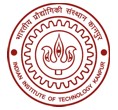 INDIAN INSTITUTE OF TECHNOLOGY, KANPUR कायार्लय अिधाता, िवाथ कायर् 	 	Dean of Students Affairs Office (Form for Reissue of I-Card for the Student of IIT Kanpur only) 1) Please read the form carefully and fill the following details clearly: f) Permanent Address: ........................................................................................................  (Before submitting this form, please make sure all the fields (like Permanent address, Parents’ name and mobile Number, Student’s mobile No.) on Pingala portal are updated & valid) 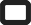 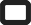 3)   If the previous identity card is lost, please fill the following details:  	Place of lost  	    :………………………………..  	Date of lost  	    :……………………………….. (Please attach a copy of Lost Article Report) Declaration: I hereby declare that if the previously issued I-card is recovered, the same will be returned to DOSA office.  	Date: 	Signature of the applicant  				FOR DOSA OFFICE USE ONLY Tariff for Students’ I-Cards (Note: For payment option please select Student Benefit Fund Account through SBI collect and attach the payment receipt after successful transaction. The amount deposited for I-card will not be refunded in any case.) DOSA/October-2023 a) Name :........................................................................................................ b) Roll No. :........................................................................................................ c) Department :........................................................................................................ d) DOB :........................................................................................................ e) Local Address :........................................................................................................ Dealing Assistant Superintendent AR/DR(DOSA) Updation of Card (Any reason)  : `100/- Lost/Damaged/Replacement : `400/- Lost/Damaged Second time : `800/- 